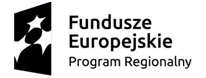 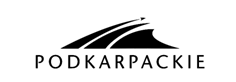 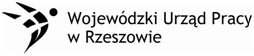 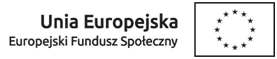 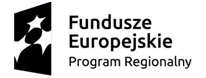 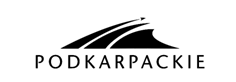 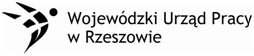 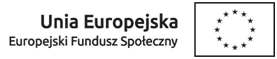 Powiat Kolbuszowski                                                        				Kolbuszowa 2017.08.07Ul. 11 Listopada 1036-100 Kolbuszowa        Do Wykonawców                                                                              uczestniczących w zapytaniu ofertowymDotyczy: postępowania prowadzonego w trybie zapytania w oparciu o zasadę konkurencyjności na: SPRZEDAŻ I DOSTAWĘ: WYPOSAŻENIA CYFROWEJ PRACOWNI JĘZYKA ANGIELSKIEGO DLA ZESPOŁU SZKÓŁ TECHNICZNYCH W KOLBUSZOWEJ, WYPOSAŻENIA PRACOWNI DO NAUKI PRZEDMIOTÓW W ZAWODZIE TECHNIK EKONOMISTA DLA ZESPOŁU SZKÓŁ AGROTECHNICZNO-EKONOMICZNYCH W WERYNI WYPOSAŻENIA PRACOWNI DO NAUKI PRZEDMIOTÓW W ZAWODACH: TECHNIK ŻYWIENIA I USŁUG GASTRONOMICZNYCH ORAZ KUCHARZ DLA ZESPOŁU SZKÓŁ AGROTECHNICZNO-EKONOMICZNYCH W WERYNIORAZ LICENCJI MULTIMEDIALNEJ PLATFORMY EDUKACYJNEJ DLA ZESPOŁU SZKÓŁ AGROTECHNICZNO-EKONOMICZNYCH W WERYNINr postępowania: 3/RPO/9.4/3/2017W związku z otrzymanym zapytaniem, Zamawiający informuje iż wprowadza zmianę w treści Zapytania Ofertowego nr 3/RPO/9.4/3/2017w zakresie Terminu składania ofert oraz  zakresie opisu przedmiotu zamówienia dla zadania 4 1	ZMIANA TREŚCI ZAPYTANIA OFERTOWEGOZamawiający informuje, iż zmienia treść zapytania ofertowego w sposób wskazany poniżejXIII. Oferty:Treść przed zmiana Oferty należy składać w godzinach 800 - 1400. Nieprzekraczalny termin złożenia oferty 15.08 .2017r .godz. 900.O terminie wpływu decyduje termin ostatecznego dotarcia oferty do Zamawiającego.Wykonawca ponosi wszelkie koszty związane z przygotowaniem i złożeniem oferty.Złożone oferty zostaną otwarte publicznie (część jawna) w dniu 15.08.2017r. o godz. 1000                                                                               w siedzibie Zamawiającego. Treść po zmianieOferty należy składać w godzinach 800 - 1400. Nieprzekraczalny termin złożenia oferty  17.08 .2017r do .godz. 14.30.O terminie wpływu decyduje termin ostatecznego dotarcia oferty do Zamawiającego.Wykonawca ponosi wszelkie koszty związane z przygotowaniem i złożeniem oferty.Złożone oferty zostaną otwarte publicznie (część jawna) w dniu  17.08.2017r do o godz. 1500                                                                               w siedzibie Zamawiającego. 2	Zmiana treści szczegółowego opis przedmiotu zamówienia ( załącznik nr 3) oraz formularza ofertowego ( załącznik nr 1) ZADANIE 4 – SPRZEDAŻ I DOSTAWA  LICENCJI MULTIMEDIALNEJ PLATFORMY EDUKACYJNEJ DLA ZESPOŁU SZKÓŁ AGROTECHNICZNO-EKONOMICZNYCH W WERYNI – 1 kompletZamawiający informuje, iż zmienia treść opis przedmiotu zamówienia  oraz formularza ofertowego w sposób wskazany poniżejZADANIE 4: Treść przed zmiana ZADANIE 4 – SPRZEDAŻ I DOSTAWA  LICENCJI MULTIMEDIALNEJ PLATFORMY EDUKACYJNEJ DLA ZESPOŁU SZKÓŁ AGROTECHNICZNO-EKONOMICZNYCH W WERYNI – 1 kompletZADANIE 4 – SPRZEDAŻ I DOSTAWA  LICENCJI MULTIMEDIALNEJ PLATFORMY EDUKACYJNEJ DLA ZESPOŁU SZKÓŁ AGROTECHNICZNO-EKONOMICZNYCH W WERYNI – 1 kompletKOMPLET ZAWIERA:Pozostałe wymagania: - oferowana platforma musi spełniać wszystkie wymienione wymagania. Zamawiający dopuszcza możliwość zamówienia kilku różnych narzędzi, jeżeli suma ich funkcjonalności spełni postawione wymagania, jednak w takim przypadku oferowane rozwiązania muszą posiadać mechanizm integracyjny pozwalający na konfigurowanie i aktualizowanie struktury użytkowników tylko w jednym miejscu ze skutkiem dla wszystkich modułów (co najmniej: nauczyciele, oddziały, grupy robocze – bez konieczności konfiguracji i aktualizacji każdego z nich odrębnie) oraz muszą oferować użytkownikom mechanizm single sign-on (pojedyncze dane logowania do wszystkich modułów),Zamawiający celem weryfikacji zgodności zaproponowanej platformy z opisem przedmiotu zamówienia zastrzega sobie prawo żądania przekazania kodów dostępów do wersji demonstracyjnej skonfigurowanej w sposób umożliwiający weryfikację wszystkich wymaganych funkcjonalności wraz z niezbędną instrukcją postępowania.Treść po zmianie KOMPLET ZAWIERA:Pozostałe wymagania: - oferowana platforma musi spełniać wszystkie wymienione wymagania. Zamawiający dopuszcza możliwość zamówienia kilku różnych narzędzi, jeżeli suma ich funkcjonalności spełni postawione wymagania, jednak w takim przypadku oferowane rozwiązania muszą posiadać mechanizm integracyjny pozwalający na konfigurowanie i aktualizowanie struktury użytkowników tylko w jednym miejscu ze skutkiem dla wszystkich modułów (co najmniej: nauczyciele, oddziały, grupy robocze – bez konieczności konfiguracji i aktualizacji każdego z nich odrębnie) oraz muszą oferować użytkownikom mechanizm single sign-on (pojedyncze dane logowania do wszystkich modułów),Zamawiający celem weryfikacji zgodności zaproponowanej platformy z opisem przedmiotu zamówienia zastrzega sobie prawo żądania przekazania kodów dostępów do wersji demonstracyjnej skonfigurowanej w sposób umożliwiający weryfikację wszystkich wymaganych funkcjonalności wraz z niezbędną instrukcją postępowania.Lp.NazwaIlość Opis parametrów wymaganychParametr wymagany1.Licencja multimedialna platformy edukacyjnej1Nazwa:TAK, podać1.Licencja multimedialna platformy edukacyjnej1Producent:TAK, podać1.Licencja multimedialna platformy edukacyjnej1Typ:TAK, podać1.Licencja multimedialna platformy edukacyjnej1Rok produkcji:  2017TAK, podać1.Licencja multimedialna platformy edukacyjnej1Fabrycznie noweTAK1.Licencja multimedialna platformy edukacyjnej1Biblioteki gotowych zasobów- biblioteka co najmniej 500 jednostek elektronicznych materiałów dydaktycznych dostępnych dla nauczycieli w całym okresie licencjonowania (zadań i prezentacji), w tym skierowane do nauczycieli kompletne scenariusze zajęć które pozwolą na wprowadzenie uczniów w tematykę efektywnego uczenia się (co najmniej 4 scenariusze lekcji),- biblioteka co najmniej 500 rozkładów materiału nauczania dla szkoły ponadgimnazjalnej możliwych do wykorzystania na lekcjach oraz dowolnej edycji przez nauczycieliTAK1.Licencja multimedialna platformy edukacyjnej1Narzędzia do tworzenia własnych treści dydaktycznych, - mechanizm umożliwiający nauczycielom tworzenie własnych treści dydaktycznych (co najmniej poprzez dodawanie grafiki, dźwięku i tekstu do tworzonych w ramach rozwiązania prezentacji) lub umieszczanie dowolnych materiałów wytworzonych w formie plików,- importowanie testów jednokrotnego lub wielokrotnego wyboru z formatu CSV oraz ich automatyczna konwersja na obiekt edukacyjny na platformie z jednoczesnym zapisem do bazy danych materiałów edukacyjnych użytkownika,- mechanizm umożliwiający nauczycielom konstruowanie testów sprawdzających wiedzę uczniów (co najmniej testy wyboru jednokrotnego, wielokrotnego, wybór obrazka, wybór dźwięku, łączenie w pary, łączenie wg kategorii, dyktando),- musi istnieć możliwość tworzenia testów mieszanych które zawierać mogą elementy (np. pojedyncze pytania) testów wcześniej stworzonych przez nauczycielaTAKPrzygotowanie i realizacja zajęć: - mechanizm umożliwiający nauczycielowi w ramach przygotowania zajęć z uczniami:1.Przypisanie do realizowanych przez siebie zajęć (na cały rok szkolny) wybranego z biblioteki rozkładu materiału nauczania odrębnie dla każdej prowadzonej klasy lub grupy zajęciowej,2.Przypisanie do każdego tematu zawartego w rozkładzie materiału nauczania materiałów dydaktycznych z dostarczonej biblioteki lub wytworzonych przez siebie (np. w formie linku),3.Mechanizm podpowiadający nauczycielowi na początku lekcji kolejny temat z rozkładu materiału nauczania wraz z przypisanymi przez niego wcześniej materiałami dydaktycznymi (pierwszy jeszcze nie zrealizowany na podstawie automatycznej analizy wcześniej zrealizowanych tematów).- zaawansowane mechanizmy przypisywania zadań testowych uczniom, obejmujące co najmniej: określenie czasu na wykonanie zadania (zakres dat i godzin), określenie sposobu wyświetlenia zadania (kolejność pytań stała/losowa), określenie dopuszczalnej liczby powtórzeń zadania, zablokowanie powrotu do pytań, na które udzielono już odpowiedzi oraz do zakończonych zadań po ich wykonaniu,- mechanizm raportujący nauczycielowi wyniki uzyskane przez uczniów (co najmniej w zakresie uzyskanego procentu poprawnych odpowiedzi) wraz z możliwością swobodnego przeglądania pracy każdego ucznia oraz wydruku  testu,- możliwość automatycznego generowania przez system propozycji ocen za wykonane przez uczniów zadania na podstawie kryteriów ustalonych przez nauczyciela (np. na podstawie procentu poprawnych odpowiedzi lub liczby popełnionych błędów) z możliwością dowolnej korekty tych propozycji przez nauczyciela oraz wydrukowania zestawienia wyników uczniów wraz z ocenami,- możliwość odnotowywania postępów uczniów w trakcie roku szkolnego (w formie ocen oraz powiązanego z każdą oceną opisu obejmującego informację o ocenianych umiejętnościach, datę oceny, imię i nazwisko osoby oceniającej). Musi istnieć możliwość przeglądania postępów uczniów co najmniej w postaci listy wszystkich uczniów klasy i ocen dla każdego przedmiotu odrębnie lub listy wszystkich przedmiotów i wszystkich ocen uzyskanych przez pojedynczego uczniaTAKKomunikacja między użytkownikami: - mechanizmy umożliwiające komunikację pomiędzy użytkownikami (korespondencja oraz forum dyskusyjne, co najmniej w gronie nauczycieli i klas),- mechanizm umożliwiający tworzenie ankiet dla użytkowników systemu, dystrybucję wytworzonych ankiet do wybranej grupy odbiorców (co najmniej nauczyciele, uczniowie), automatyczne podsumowanie uzyskanych w ankiecie wyników w formie graficznejTAKdostawca zobowiązany jest do udzielenia licencji oraz zapewnienia pomocy technicznej na okres min. 24 miesięcy od momentu dostawyTAK, podaćTechnologiaPlatformy/SystemyAplikacja uruchamiana w przeglądarce internetowej- Platforma musi zostać dostarczona w modelu SaaS, zlokalizowana w centrum kolokacyjnym Zamawiającego, udostępniana każdemu użytkownikowi poprzez Internet na podstawie wygenerowanych odrębnie dla każdego użytkownika danych logowania. Dane logowania muszą się składać z nazwy użytkownika i hasła oraz umożliwiać uruchomienie w razie potrzeby przez każdego użytkownika indywidualnie dodatkowego mechanizmu zabezpieczającego dostęp do konta (np. kody SMS, identyfikacja biometryczna itp.)- platforma edukacyjna musi umożliwiać zbiorczy import danych osobowych uczniów poprzez format SOULp.NazwaIlość Opis parametrów wymaganychParametr wymagany1.Licencja multimedialna platformy edukacyjnej1Nazwa:TAK, podać1.Licencja multimedialna platformy edukacyjnej1Producent:TAK, podać1.Licencja multimedialna platformy edukacyjnej1Typ:TAK, podać1.Licencja multimedialna platformy edukacyjnej1Rok produkcji:  2017/oprogramowanie z najnowszymi aktualizacjami na rok 2017 TAK, podać1.Licencja multimedialna platformy edukacyjnej1Fabrycznie noweTAK1.Licencja multimedialna platformy edukacyjnej1Biblioteki gotowych zasobów- biblioteka co najmniej 500 jednostek elektronicznych materiałów dydaktycznych dostępnych dla nauczycieli w całym okresie licencjonowania (zadań i prezentacji), w tym skierowane do nauczycieli kompletne scenariusze zajęć które pozwolą na wprowadzenie uczniów w tematykę efektywnego uczenia się (co najmniej 4 scenariusze lekcji),- biblioteka co najmniej 500 rozkładów materiału nauczania dla szkoły ponadgimnazjalnej możliwych do wykorzystania na lekcjach oraz dowolnej edycji przez nauczycieliTAK1.Licencja multimedialna platformy edukacyjnej1Narzędzia do tworzenia własnych treści dydaktycznych, - mechanizm umożliwiający nauczycielom tworzenie własnych treści dydaktycznych (co najmniej poprzez dodawanie grafiki, dźwięku i tekstu do tworzonych w ramach rozwiązania prezentacji) lub umieszczanie dowolnych materiałów wytworzonych w formie plików,- importowanie testów jednokrotnego lub wielokrotnego wyboru z formatu CSV oraz ich automatyczna konwersja na obiekt edukacyjny na platformie z jednoczesnym zapisem do bazy danych materiałów edukacyjnych użytkownika,- mechanizm umożliwiający nauczycielom konstruowanie testów sprawdzających wiedzę uczniów (co najmniej testy wyboru jednokrotnego, wielokrotnego, wybór obrazka, wybór dźwięku, łączenie w pary, łączenie wg kategorii, dyktando),- musi istnieć możliwość tworzenia testów mieszanych które zawierać mogą elementy (np. pojedyncze pytania) testów wcześniej stworzonych przez nauczycielaTAKPrzygotowanie i realizacja zajęć: - mechanizm umożliwiający nauczycielowi w ramach przygotowania zajęć z uczniami:1.Przypisanie do realizowanych przez siebie zajęć (na cały rok szkolny) wybranego z biblioteki rozkładu materiału nauczania odrębnie dla każdej prowadzonej klasy lub grupy zajęciowej,2.Przypisanie do każdego tematu zawartego w rozkładzie materiału nauczania materiałów dydaktycznych z dostarczonej biblioteki lub wytworzonych przez siebie (np. w formie linku),3.Mechanizm podpowiadający nauczycielowi na początku lekcji kolejny temat z rozkładu materiału nauczania wraz z przypisanymi przez niego wcześniej materiałami dydaktycznymi (pierwszy jeszcze nie zrealizowany na podstawie automatycznej analizy wcześniej zrealizowanych tematów).- zaawansowane mechanizmy przypisywania zadań testowych uczniom, obejmujące co najmniej: określenie czasu na wykonanie zadania (zakres dat i godzin), określenie sposobu wyświetlenia zadania (kolejność pytań stała/losowa), określenie dopuszczalnej liczby powtórzeń zadania, zablokowanie powrotu do pytań, na które udzielono już odpowiedzi oraz do zakończonych zadań po ich wykonaniu,- mechanizm raportujący nauczycielowi wyniki uzyskane przez uczniów (co najmniej w zakresie uzyskanego procentu poprawnych odpowiedzi) wraz z możliwością swobodnego przeglądania pracy każdego ucznia oraz wydruku  testu,- możliwość automatycznego generowania przez system propozycji ocen za wykonane przez uczniów zadania na podstawie kryteriów ustalonych przez nauczyciela (np. na podstawie procentu poprawnych odpowiedzi lub liczby popełnionych błędów) z możliwością dowolnej korekty tych propozycji przez nauczyciela oraz wydrukowania zestawienia wyników uczniów wraz z ocenami,- możliwość odnotowywania postępów uczniów w trakcie roku szkolnego (w formie ocen oraz powiązanego z każdą oceną opisu obejmującego informację o ocenianych umiejętnościach, datę oceny, imię i nazwisko osoby oceniającej). Musi istnieć możliwość przeglądania postępów uczniów co najmniej w postaci listy wszystkich uczniów klasy i ocen dla każdego przedmiotu odrębnie lub listy wszystkich przedmiotów i wszystkich ocen uzyskanych przez pojedynczego uczniaTAKKomunikacja między użytkownikami: - mechanizmy umożliwiające komunikację pomiędzy użytkownikami (korespondencja oraz forum dyskusyjne, co najmniej w gronie nauczycieli i klas),- mechanizm umożliwiający tworzenie ankiet dla użytkowników systemu, dystrybucję wytworzonych ankiet do wybranej grupy odbiorców (co najmniej nauczyciele, uczniowie), automatyczne podsumowanie uzyskanych w ankiecie wyników w formie graficznejTAKdostawca zobowiązany jest do udzielenia licencji oraz zapewnienia pomocy technicznej na okres min. 24 miesięcy od momentu dostawyTAK, podaćTechnologiaPlatformy/SystemyAplikacja uruchamiana w przeglądarce internetowej- Platforma musi zostać dostarczona w modelu SaaS, zlokalizowana w centrum kolokacyjnym Zamawiającego lub na serwerach wykonawcy udostępniana każdemu użytkownikowi poprzez Internet na podstawie wygenerowanych odrębnie dla każdego użytkownika danych logowania. Dane logowania muszą się składać z nazwy użytkownika i hasła oraz umożliwiać uruchomienie w razie potrzeby przez każdego użytkownika indywidualnie dodatkowego mechanizmu zabezpieczającego dostęp do konta (np. kody SMS, identyfikacja biometryczna itp.)- platforma edukacyjna musi umożliwiać zbiorczy import danych osobowych uczniów poprzez format SOU